Ruotsinsuomalaisen neuvonpidon muistiinpanot 18.5.2021Läsnä: Liselotte Grahn Elg, Mattias Jonsgården, Hannele Holmberg, Ellen Martinez Molina, Tuula Buss, Inkeri Timonen, Leila Heikkinen, Katja Iggbom Sihteeri: Nina ManninenKokouksen avaaminenKokous julistettiin avatuksi.Edellisen neuvonpidon muistiinpanojen hyväksyminenMerkitään tiedoksi.Tietoa kunnanjohtaja Mattias Jonsgårdenilta– Mattias esittelee itsensä. Hän aloitti 2019 toimitilojen hankinnan päällikkönä, jossa hänen tehtäviinsä kuului asianmukaisten toimitilojen hankinta. Hän toimii erittäin lähellä yhdistyksiä, hänen pitkän aikavälin ajatuksenaan on, että poliitikkojen tulee pystyä tekemään oikeat päätökset. Mattias määrättiin virkaa toimittavaksi kunnanjohtajaksi syyskuussa 2020. Kunnassa on innostuneita ihmisiä, mikä meidän tulee hyödyntää, koska se antaa turvallisuutta ja toimii johtotähtenä kaikessa toiminnassamme. Meidän on kunnassa pyrittävä integroimaan, saamaan kaikki mukaan, saamaan kokonaisnäkemys. Meidän on täytettävä velvoitteemme suomen kielen hallintoalueeseen kuuluvana kuntana, tämä koskee kaikkia hallintoja koko kunnassa. Onnistuaksemme tässä on kunnan kaikkien työntekijöiden huomioitava, mitä suomen kielen hallintoalueeseen kuuluminen merkitsee.Kaikkien hallintojen tulee osallistua neuvonpitokokouksiin. Hannele – haluaa kotisivulla tiedotettavan selkeämmin oikeudesta opiskella suomea kielivalintana. Tietoa kunnanneuvos Liselotte Grahn-ElgiltäNina – ottaa esille toimintalinjan (jonka Risto kirjoitti). Se otetaan esille työryhmässä tarkistamista varten. Kutsutaan esim. Hannele, Tuula, Leila. Suomenkielistä lastenaskartelua 19. ja 26. toukokuutaLeila tiedottaa, n. 5 lasta/ilta. Ohjelmassa on askartelua, oravansyöttölaitteiden maalausta ja lakkausta sekä kahvitauko.Ulkoilmamusiikkia vanhustentaloissa Tuula kertoo musiikkitilaisuuksista huhtikuussa ja toukokuussa. Ihmisiä on ollut enemmän kuin aikaisemmin. Kunkin kolmen vanhustentalon pihalla on soitettu hanuria, laulettu lauluja, tanssittu, ja väkeä on ollut tavallista enemmän. Kesä keskustassa – kaksikielinen teatteri ”Aurinko nukkuu”/”Solen sover” keskiviikkona 11.8. klo 13:00Nina tiedottaaSuomenkielisen esikoulupedagogin rekrytointi (Leilan seuraaja)Leilan viimeinen työpäivä on 23.6. Mahdollisen seuraajan haastattelu pidetään 20.5. Esikoulua käyvistä lapsista 9 lasta puhuu muuta kieltä kuin ruotsia, ja paikoista on jono. Liselotte kertoo, että suomenkielistä henkilökuntaa on vaikea löytää.Moomin language school – syksyllä 2021, Bålstassa ja Skoklosterissa Hannele tiedottaa, että hän ja Leila ovat toimineet tiedon levittäjinä. Kunnassa on osoitettu uskomattoman suurta kiinnostusta.Muut asiatStefan Grybb kutsutaan seuraavaan neuvonpitokokoukseen The Meänland kutsutaan esiintymään syksylläTeams-koulutus Skeppsgårdenissa, Katja tarkistaa asian Stanleyltä, joka kuuluu yhdistyshuoneiston tilojen hallinnosta ja kahvilan toiminnasta vastaavaan neuvostoon (Gårdsrådet).Liselotte tiedottaa uudelleenjärjestelyistä ja arvoperustatyöstä. Tätä työtä on tehty monia vuosia, mutta se on vasta nyt laskettu vesille. Kunnanhallituksen eri alueilla tehdään nyt paljon töitä. 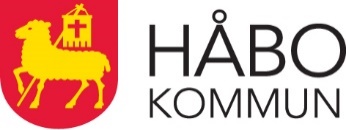 MuistiinpanotMuistiinpanotPäivämäärä18.5.2021Kulttuuri- ja vapaa-ajanhallintoSuomen kielen hallintoalueNina Manninen, vähemmistökoordinaattori0171-525 20nina.manninen@habo.seKulttuuri- ja vapaa-ajanhallintoSuomen kielen hallintoalueNina Manninen, vähemmistökoordinaattori0171-525 20nina.manninen@habo.se